NEIGHBOUR NOTIFICATION – List of Neighbours NotifiedTown and Country Planning (Development Management Procedure)(Scotland) Regulations 2013Notification could not be carried out fully since there is neighbouring land which has no buildings to which the notice could be sent. For this reason an advert will be placed in the Stirling Observer.   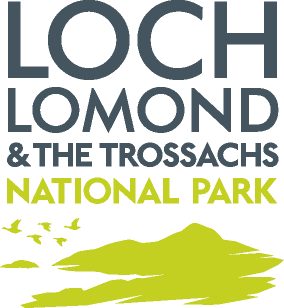 12 November 2020Application Number:2020/0260/DETDevelopment Proposed:Formation of new footpath and installation of two lookout structuresLocation:Trossachs Pier Up To The Roderick Dhu Watch Tower,  Trossachs Pier, Loch Katrine